«Задачи музыкального развития в ДОУ»Консультация для родителей     Музыка обладает возможностями воздействия не только на взрослых, но и на детей самого раннего возраста. Более того, и это доказано, даже внутриутробный период чрезвычайно важен для последующего развития человека: музыка, которую слушает будущая мать, оказывает положительное влияние на самочувствие развивающегося ребенка (может быть, и формирует его вкусы и предпочтения). Из сказанного можно сделать вывод о том, сколь важно создавать условия для формирования основ музыкальной культуры детей дошкольного возраста.Основными задачами музыкального развития можно считать:1. Воспитывать любовь и интерес к музыке. Только развитие эмоциональной отзывчивости и восприимчивости дает возможность широко использовать воспитательное воздействие музыки.2. Обогащать впечатления детей, знакомя их в определенно организованной системе с разнообразными музыкальными произведениями и используемыми средствами выразительности.3. Приобщать детей к разнообразным видам музыкальной деятельности, формируя восприятие музыки и простейшие исполнительские навыки в области пения, ритмики, игры на детских инструментах. Знакомить с начальными элементами музыкальной грамоты. Все это позволит им действовать осознанно, непринужденно, выразительно.4. Развивать общую музыкальность детей (сенсорные способности, ладовысотный слух, чувство ритма), формировать певческий голос и выразительность движений. Если в этом возрасте ребенка обучают и приобщают к активной практической деятельности, то происходит становление и развитие всех его способностей.5. Содействовать первоначальному развитию музыкального вкуса. На основе полученных впечатлений и представлений о музыке проявляется сначала избирательное, а затем оценочное отношение к исполняемым произведениям.6. Развивать творческое отношение к музыке, прежде всего, в такой доступной для детей деятельности, как передача образов в музыкальных играх и хороводах, применение новых сочетаний знакомых танцевальных движений, импровизация попевок. Это помогает выявлению самостоятельности, инициативы, стремления использовать в повседневной жизни выученный репертуар, музицировать на инструментах, петь, танцевать. Конечно, такие проявления более характерны для детей среднего и старшего дошкольного возраста.     Успешное решение перечисленных задач зависит от содержания музыкального воспитания, прежде всего от значимости используемого репертуара, методов и приемов обучения, форм организации музыкальной деятельности и др. В ребенке важно развивать все лучшее, что заложено в нем от природы; учитывая склонности к определенным видам музыкальной деятельности, на основе различных природных задатков формировать специальные музыкальные способности, способствовать общему развитию.     Музыкальные способности детей проявляются у каждого по-разному. У некоторых уже на первом году жизни все три основные способности - ладовое чувство, музыкально-слуховые представления и чувство ритма - выражаются достаточно ярко, быстро и легко развиваются, это свидетельствует о музыкальности; у других позже, труднее. Наиболее сложно развиваются музыкально-слуховые представления - способность воспроизводить мелодию голоса, точно ее, интонируя, или подбирать ее по слуху на музыкальном инструменте. У большинства детей эта способность проявляется лишь к пяти годам. Но отсутствие раннего проявления способностей, подчеркивает музыкант-психолог Б.М.Теплов, не является показателем слабости или тем более отсутствие способностей. Большое значение имеет то окружение, в котором растет ребенок (особенно в первые годы жизни). Раннее проявление музыкальных способностей наблюдается, как правило, именно у детей, получающих достаточно богатые музыкальные впечатления.     Детский сад и семья два главных коллектива, ответственных за развитие и воспитание ребенка. В детском саду мы ежедневно занимаемся музыкальной деятельностью. Работаем над развитием музыкальных способностей, прививаем эстетический вкус. Музыкальное искусство имеет огромное значение в умственном, нравственном, эстетическом и физическом воспитании. Начинаем работать с детьми в возрасте от двух и провожаем их в школу. На этом этапе пути продолжительностью в пять лет ребята систематически, последовательно занимаются всеми видами музыкальной деятельности. Учим детей слушать, петь, танцевать, играть на музыкальных инструментах.      Прежде всего, слушая музыку, прививаем любовь к высокохудожественным произведениям музыки (образцы классической и народной музыки), приобщаясь к культурному музыкальному наследию, ребенок познает эталоны красоты, присваивает ценный культурный опыт поколений. Помимо разнообразных сведений о музыке, имеющих познавательное значение, беседа о ней включает характеристику эмоционально-образного содержания, следовательно словарь детей обогащается образными словами и выражениями, характеризующими чувства, переданные в музык, и т.о. у ребенка расширяется кругозор. При систематическом слушании музыки у детей вырабатывается усидчивость, внимание это уже подготовка к школе и дальнейшей жизни.      В процессе разучивания, пения у детей развивается память, крепнут голосовые связки, умение правильно дышать. Идет постоянная работа над дикцией, ребенок учится правильно пропевать звуки, слова, предложения.      В детском саду дети учатся выразительно, ритмично, красиво танцевать. Выражать в танце свои чувства и эмоции. Дети учатся приглашать на танец друг друга и провожать после танца. Танцевать очень полезно для здоровья, у ребенка развивается правильная осанка, в дальнейшем он будет чувствовать себя уверенно в любой ситуации. Мы видим в каждом ребенке таланты и способности, помогаем развивать их в дальнейшем.     Музыкальные занятия с детьми всесторонне развивают и подготавливают их к обучению в школе. Для этого используются прогрессивные методы, которые позволяют развивать память, мышление и воображение с раннего возраста. Занятия музыкой влияют на интеллектуальное развитие, ускоряется рост клеток отвечающих за интеллект человека, влияет на эмоциональное самочувствие ребенка. Под действием музыки активизируются энергетические процессы организма направленные на физическое оздоровление. Поэтому на музыкальных занятиях мы тщательно отбираем музыкальный материал.      Музыка – становится средством воспитания, когда оно осознанно воспринимается ребенком. Человек, которому в детстве распахнули окно в мир прекрасного, умеет полнее и радостнее воспринимать жизнь, видеть мир более многосторонне. И мы, взрослые, помогаем детям увидеть красоту в природе, в труде, учим волноваться и радоваться. Каждому родителю нужно помнить, что детей невосприимчивых к музыке нет. Обучая музыке, мы воздействуем на общее развитие и духовный мир ребенка.  Подготовила музыкальный руководитель: Синицына Е.В.Сентябрь 2022г.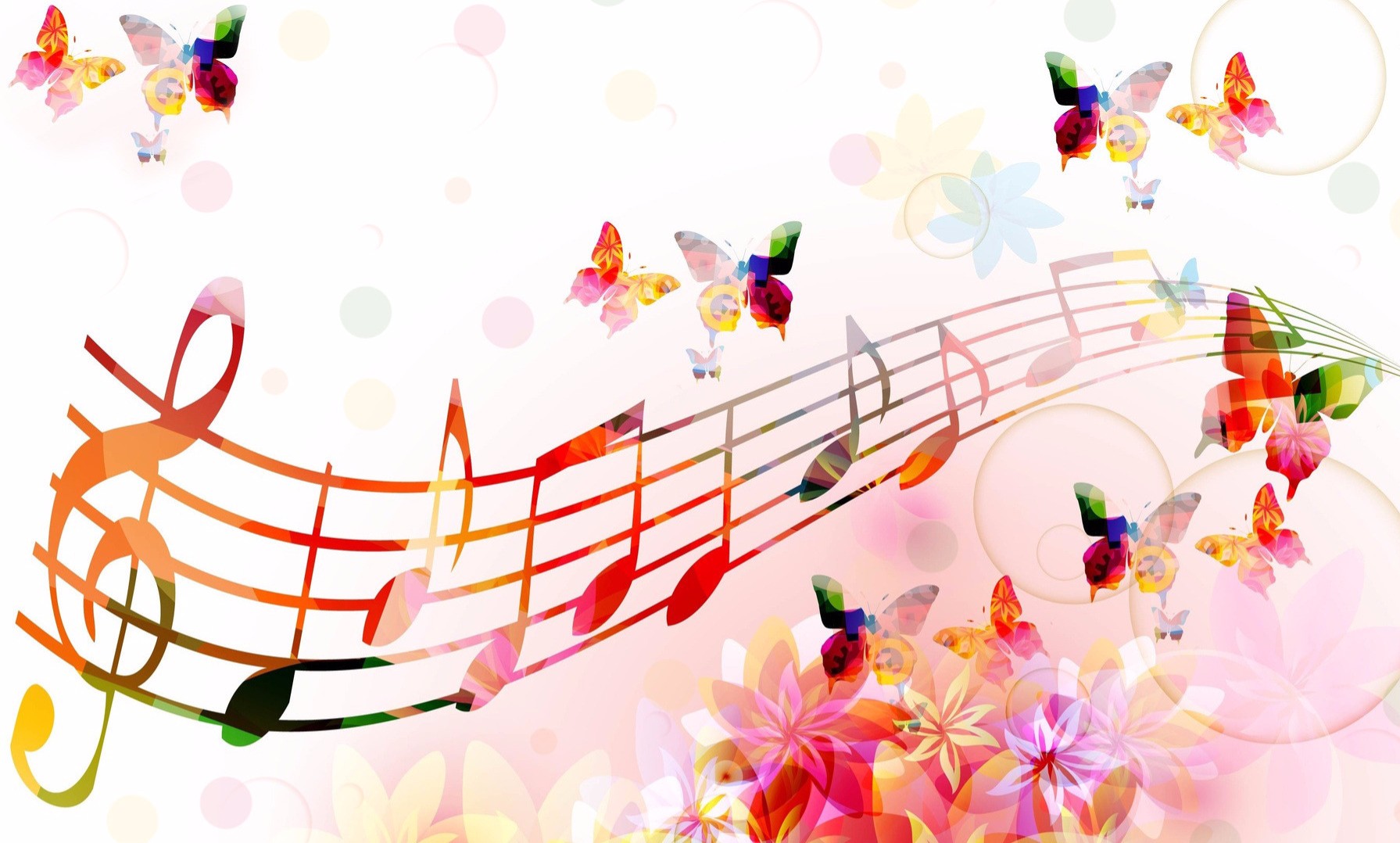 